Greyfriars Primary School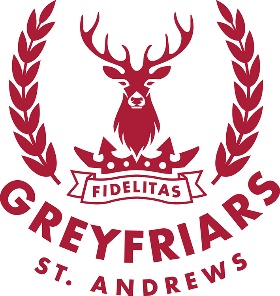 Newsletter19th January 2023Dear AllWe have had a very busy start to our new term.Sacraments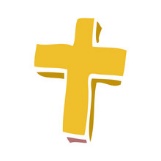 It was lovely to see so many parents attend the meeting with Fr Michael John last week.  Preparation for Reconciliation, First Holy Communion and Confirmation will be starting over the next few weeks.  Please look out for the home workbooks in school bags.Shared StartAfter the success of Shared Start last term, we would like to invite you to join us for more ‘Shared Starts’ this term.  These will take place as following, 9am – 9.30am:Tuesday 24th January	P6Thursday 26th January	P7Tuesday 31st January	P1/2 and P4Tuesday 7th February	P2/3 and P5Tuesday 14th February	P3/4As before, please follow your child’s class into school and into the classroom, where a variety of activities will be available for you to participate in with your child.  This is a lovely opportunity for you to spend some time in your child’s classroom.  StaffingFriday 27th January will be the last day in school for Mrs Manson and Miss Rae as they start their maternity leave.  We wish them all the best and look forward to seeing them in the not too distant future.  I will be in touch with the parents of those children who are in their classes to explain the arrangements which have been made to cover P6 and P7.We welcome Mrs Boyd-Thorpe to Greyfriars.  She is currently covering for Miss Miller who is off sick.Winter Weather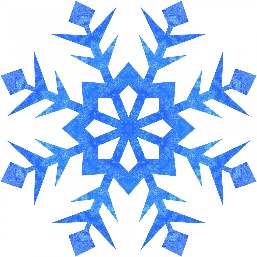 As the recent weather has shown us, it is continually changing between mild and freezing temperatures.  Please keep in touch with Fife Council, especially when faced with extreme weather,  at  www.fife.gov.uk/winter.  SnacksA gentle reminder that, should you wish to send your child in with a snack for morning playtime, this should be something small and healthy, like an apple or a pear.  The children find it difficult to eat and play at the same time and so it needs to be manageable for them.Temporary Road ClosureWe have been informed today that Kilrymont Road will be closed to allow footway reconstruction and street lighting installation works to be carried out in safety and therefore, there will be no vehicular access.  The work is scheduled to start on 30th January and will last until 28th February.  I will keep you informed with updates regarding this, as I receive them.Rights Respecting Schools UpdateOur Rights Respecting Schools group are working hard to prepare for their forthcoming visit from the RRS Assessors.  They coming to assess if we have achieved our silver award for this.  We recently received our very own Greyfriars RRS Mascot which will be coming with the children to help them explain to you what it means to be a Rights Respecting School.Eco Committee Update  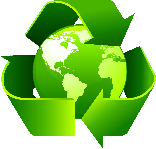 Our Eco Committee have also been very busy.  They are currently collecting crisp bags to recycle, litter picking around the school playground and have organised for the whole school to participate in the Big Bird Watch at the end of January as part of the RSPB initiative.  Pre-loved School UniformAs you know, we have a wide variety of pre-loved school uniform here in school. One of our parents, Anya Hart Dyke, has offered to manage the uniform ‘shop’. If you need any uniform please contact Anya 07971820945 anyahd@yahoo.com and she will be happy to organise uniform for you. There is no cost involved.Yours sincerelyCollette CromptonGreyfriarsrcps.headteacher@fife.gov.ukDates for your DiaryWednesday 25th January – Annual Burns Competition in school for P5-7Friday 27th January – Interim Reports and Termly Overviews to be sent to all parentsWednesday 15th February – Inservice (School closed to pupils)Thursday 16th February – HolidayFriday 17th February – HolidayMonday 20th February – School reopensTuesday 14th March – Parents’ Evenings (3.30pm – 6pm)Thursday 16th March – Parents’ Evening (3.30pm – 6pm)Thursday 30th March – Last Day of TermFriday 31st March – Sunday 16th April – Easter HolidaysMonday 17th April – School reopensSaturday 27th May at 10 am – First Holy Communion at St. James RC ChurchSunday 4th June at 11am – Confirmation Mass at St. James RC Church